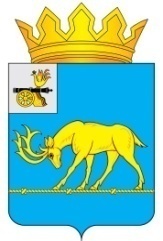 АДМИНИСТРАЦИЯ МУНИЦИПАЛЬНОГО ОБРАЗОВАНИЯ«ТЕМКИНСКИЙ РАЙОН» СМОЛЕНСКОЙ ОБЛАСТИПОСТАНОВЛЕНИЕОт 31.07.2014 г.№390                                                                           с. ТемкиноО внесении измененийв административный регламент«Предоставление земельных участков государственная собственность на которыене разграничена или находящихся в собственности муниципального образования «Темкинский район»Смоленской области, и на которых расположены здания,строения, сооружения»В связи с приведением в соответствие с действующим законодательством,Администрация муниципального образования «Темкинский район» Смоленской области п о с т а н о в л я е т:1.Внести изменение в административный регламент «Предоставление земельных участков государственная собственность на которые не разграничена или находящихся в собственности муниципального образования «Темкинский район» Смоленской области, и на которых расположены здания, строения, сооружения»,  утвержденный постановлением Администрации муниципального образования «Темкинский район» Смоленской области от 09.04.2012 г № 248 «Об утверждении административного регламента предоставления Администрацией муниципального образования «Темкинский район» Смоленской области муниципальной услуги «Предоставление земельных участков государственная собственность на которые не разграничена или находящихся в собственности муниципального образования «Темкинский район» Смоленской области, и на которых расположены здания, строения, сооружения»1.1. Обзац 18 подраздела 2.5 раздела 2 читать в следующей редакции«- Приказ Минэкономразвития России от 13.09.2011 г № 475 «Об утверждении перечня документов, необходимых для приобретения прав на земельный участок».1.2. Подраздел 2.6 раздела 2 изложить в новой редакции согласно приложению.Глава Администрациимуниципального образования«Темкинский район» Смоленской области                                               Р.В. ЖуравлевПриложениек постановлению Администрациимуниципального образования «Темкинский район»Смоленской областиот                      № 2.6. Перечень документов, необходимых для предоставленияМуниципальной услуги2.6.1. Основанием для предоставления Муниципальной услуги является заявление физического или юридического лица, или предпринимателя на имя Главы администрации с приложением документов.Примерная форма заявления предусмотрена в приложении N  1   к настоящему Административному регламенту. Заявление о предоставлении земельного участка, на котором расположено здание, строение, сооружение (далее - заявление), оформляется:машинописным либо рукописным способом (чернилами или пастой синего или черного цвета);подписывается Заявителем или его уполномоченным лицом, имеющим доверенность действовать от имени Заявителя;скрепляется оттиском печати.Заявление должно содержать информацию о цели использования испрашиваемого земельного участка, его предполагаемые размеры, местоположение, испрашиваемое право на землю.2.6.2. Перечень документов, необходимых для оказания муниципальной услуги:2.6.2.1. Юридическому лицу - для предоставления земельного участка:- заявление;- копия документа, удостоверяющего личность представителя юридического лица;- копия свидетельства о государственной регистрации юридического лица или выписка из государственных реестров о юридическом лице или индивидуальном предпринимателе, являющемся заявителем, ходатайствующим о приобретении прав на земельный участок;- копия документа, удостоверяющего права (полномочия) представителя юридического лица, если с заявлением обращается представитель заявителя (заявителей);- выписка из Единого государственного реестра прав на недвижимое имущество и сделок с ним (далее - ЕГРП) о правах на здание, строение, сооружение, находящиеся на приобретаемом земельном участке, или:а) уведомление об отсутствии в ЕГРП запрашиваемых сведений о зарегистрированных правах на указанные здания, строения, сооружения;б) копии документов, удостоверяющих (устанавливающих) права на такое здание, строение, сооружение, если право на такое здание, строение, сооружение в соответствии с законодательством Российской Федерации признается возникшим независимо от его регистрации в ЕГРП;- выписка из ЕГРП о правах на приобретаемый земельный участок или:а) уведомление об отсутствии в ЕГРП запрашиваемых сведений о зарегистрированных правах на указанный земельный участок;б) копии документов, удостоверяющих (устанавливающих) права на приобретаемый земельный участок, если право на данный земельный участок в соответствии с законодательством Российской Федерации признается возникшим независимо от его регистрации в ЕГРП;- кадастровый паспорт земельного участка либо кадастровая выписка о земельном участке в случае, если заявление о приобретении прав на данный земельный участок подано с целью переоформления прав на него;- копия документа, подтверждающего обстоятельства, дающие право приобретения земельного участка, в том числе на особых условиях, в постоянное (бессрочное) пользование, в безвозмездное срочное пользование, в собственность или в аренду на условиях, установленных земельным законодательством, если данное обстоятельство не следует из документов, указанных выше.2.6.2.2. Физическому лицу или предпринимателю без образования юридического лица - для предоставления земельного участка:- заявление;- копия документа, удостоверяющего личность заявителя (заявителей), либо личность представителя физического лица;- копия свидетельства о государственной регистрации физического лица в качестве индивидуального предпринимателя (для индивидуальных предпринимателей), или выписка из государственного реестра об индивидуальном предпринимателе, являющемся заявителем, ходатайствующим о приобретении прав на земельный участок;- копия документа, удостоверяющего права (полномочия) представителя физического лица, если с заявлением обращается представитель заявителя (заявителей);- выписка из Единого государственного реестра прав на недвижимое имущество и сделок с ним (далее - ЕГРП) о правах на здание, строение, сооружение, находящиеся на приобретаемом земельном участке, или:а) уведомление об отсутствии в ЕГРП запрашиваемых сведений о зарегистрированных правах на указанные здания, строения, сооружения;б) копии документов, удостоверяющих (устанавливающих) права на такое здание, строение, сооружение, если право на такое здание, строение, сооружение в соответствии с законодательством Российской Федерации признается возникшим независимо от его регистрации в ЕГРП;- выписка из ЕГРП о правах на приобретаемый земельный участок или:а) уведомление об отсутствии в ЕГРП запрашиваемых сведений о зарегистрированных правах на указанный земельный участок;б) копии документов, удостоверяющих (устанавливающих) права на приобретаемый земельный участок, если право на данный земельный участок в соответствии с законодательством Российской Федерации признается возникшим независимо от его регистрации в ЕГРП;- кадастровый паспорт земельного участка либо кадастровая выписка о земельном участке в случае, если заявление о приобретении прав на данный земельный участок подано с целью переоформления прав на него;- копия документа, подтверждающего обстоятельства, дающие право приобретения земельного участка, в том числе на особых условиях, в собственность или в аренду на условиях, установленных земельным законодательством, если данное обстоятельство не следует из документов, указанных выше. 2.6.3. Копии документов, прилагаемых к заявлению, должны быть заверены надлежащим образом: нотариально или подписью руководителя либо уполномоченного лица и печатью предприятия, учреждения и организации, выдавшей копию. Незаверенные копии принимаются при условии предъявления оригинала документа, при этом копия документа сверяется с оригиналом лицом, принимающим документы. 2.6.4. Требовать от Заявителя представления документов, не предусмотренных настоящим Административным регламентом, не допускается. Запрещено требовать от Заявителя представления документов и информации, которые в соответствии с нормативными правовыми актами Российской Федерации, нормативными правовыми актами субъектов Российской Федерации и муниципальными правовыми актами находятся в распоряжении органов местного самоуправления, предоставляющих Муниципальную услугу, государственных органов и (или) подведомственных государственным органам и органам местного самоуправления организаций, участвующих в предоставлении государственных или муниципальных услуг, за исключением документов, указанных в части 6 статьи 7 Федерального закона N 210. 2.6.5. К документам, запрашиваемым отделом в порядке межведомственного взаимодействия, относятся:1) выписка из Единого государственного реестра индивидуальных предпринимателей;2) выписка из Единого государственного реестра юридических лиц;3) выписка из Единого государственного реестра прав (ЕГРП) на недвижимое имущество и сделок с ним о правах на здание, строение, сооружение; 5) уведомление об отсутствии в ЕГРП запрашиваемых сведений о зарегистрированных правах на здания, строения, сооружения; 4) выписка из ЕГРП о правах на земельный участок;5) уведомление об отсутствии в ЕГРП запрашиваемых сведений о зарегистрированных правах на земельный участок. 2.6.6. Заявитель имеет право предоставить по собственной инициативе все документы, указанные в подпункте 2.6.2 пункта 2.6.Заявитель обязан предоставить документы, указанные в подпунктах 2.6.2 пункта 2.6, за исключением документов, запрашиваемых отделом в порядке межведомственного взаимодействия и указанных в подпункте 2.6.5 пункта 2.6.     Отп. 1 экз. – в делоИсп. А.Н. Ручкинател. 2-18-6230.07.2014 г.Визы:           С.К. Кизилов           А.А. Ерёмич Разослать:           прокуратура,           райсовет,           отдел экономики           редакция «Заря»          А.В. Саппа